Chapter Summary SheetChapter 06 – Sole TraderProfit and Loss LayoutBalance Sheet LayoutPast Questions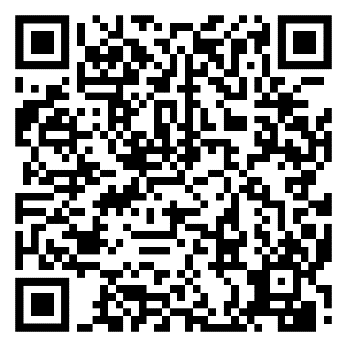 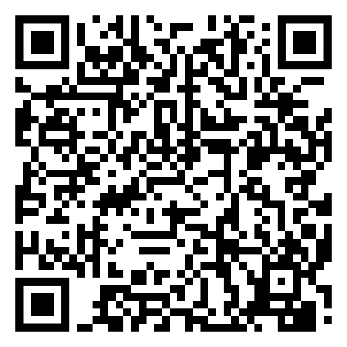 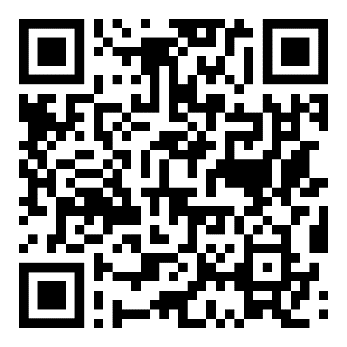 Additional Tutorial VideosTutorial Videos – M. Mullen 2017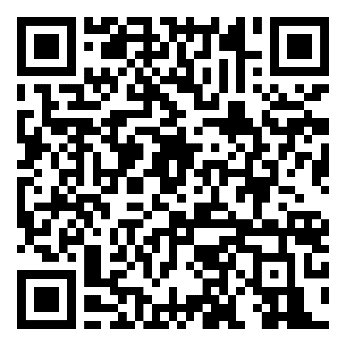 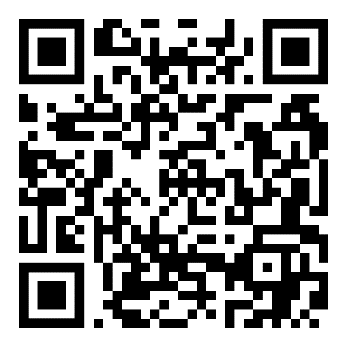 